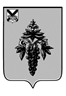 АДМИНИСТРАЦИЯЧУГУЕВСКОГО МУНИЦИПАЛЬНОГО ОКРУГАПРИМОРСКОГО КРАЯПОСТАНОВЛЕНИЕ19 апреля 2022 года                                       с. Чугуевка                                               343-НПАОб утверждении Порядка уведомления представителя нанимателя (работодателя) о фактах обращения в целях склонения муниципальных служащих администрации Чугуевского муниципального округа к совершению коррупционных правонарушений 	В соответствии с частью 5 статьи 9 Федерального закона от 25 декабря 2008 года № 273-ФЗ «О противодействии коррупции», руководствуясь статьей 43 Устава Чугуевского муниципального округа, администрация Чугуевского муниципального округаПОСТАНОВЛЯЕТ:1. Утвердить Порядок уведомления представителя нанимателя (работодателя) о фактах обращения в целях склонения муниципальных служащих администрации Чугуевского муниципального округа к совершению коррупционных правонарушений.2. Настоящее постановление вступает в силу со дня его официального опубликования.3. Контроль за исполнением настоящего постановления возложить на руководителя аппарата администрации Чугуевского муниципального округа.Глава Чугуевского муниципального округа, глава администрации                                                                         Р.Ю. ДеменевУТВЕРЖДЕНпостановлением администрации Чугуевского муниципального округаот «19» апреля 2022 г. № 343-НПАПорядок уведомления представителя нанимателя (работодателя) о фактах обращения в целях склонения муниципальных служащих администрации Чугуевского муниципального округа к совершению коррупционных правонарушений1. Настоящий Порядок разработан в соответствии с Федеральным законом от 25 декабря 2008 года № 273-ФЗ «О противодействии коррупции» определяет порядок письменного уведомления представителя нанимателя о фактах обращения в целях склонения муниципальных служащих администрации Чугуевского муниципального округа (далее – муниципальный служащий) к совершению коррупционных правонарушений (далее - уведомление), а также определяет перечень сведений, содержащихся в уведомлении, организацию проверки этих сведений и порядок регистрации уведомлений.2. Муниципальный служащий осуществляет письменное уведомление представителя нанимателя в течение трех рабочих дней со дня, когда муниципальному служащему стало известно о факте обращения к нему в целях склонения его к совершению коррупционного правонарушения, по форме согласно приложению № 1 к настоящему Порядку.При нахождении муниципального служащего вне места службы (командировка, отпуск, временная нетрудоспособность) он уведомляет главу администрации Чугуевского муниципального округа либо лицо исполняющее его обязанности (далее - представитель нанимателя) о факте обращения к нему в целях склонения его к совершению коррупционного правонарушения любыми доступными средствами связи, а по прибытии к месту службы оформляет уведомление в письменной форме в течение двух дней со дня прибытия.В уведомлении указываются сведения согласно приложению № 2 к настоящему Порядку. К уведомлению прилагаются все имеющиеся у муниципального служащего материалы, подтверждающие факт обращения к нему в целях склонения его к совершению коррупционного правонарушения (далее - прилагаемые материалы).3. Представитель нанимателя поручает отделу муниципальной службы и кадров управления организационной работы администрации Чугуевского муниципального округа (далее – уполномоченный специалист, отдел муниципальной службы и кадров) проверку сведений, содержащихся в уведомлении. Уполномоченный специалист в день получения уведомления производит его регистрацию в журнале регистрации уведомлений, который ведется по форме согласно приложению № 3 к настоящему Порядку. Листы журнала регистрации уведомлений должны быть пронумерованы, прошнурованы и скреплены печатью департамента.Ведение журнала регистрации уведомлений возлагается на уполномоченного специалиста.4. Уполномоченный специалист, принявший уведомление, помимо его регистрации в журнале, обязан выдать муниципальному служащему, осуществившему письменное уведомление, под роспись талон-уведомление с указанием данных о лице, принявшем уведомление, дате и времени его принятия.Талон-уведомление состоит из двух частей: корешка талона-уведомления и талона-уведомления по форме согласно приложению № 4 к настоящему Порядку.После заполнения корешок талона-уведомления остается у уполномоченного специалиста, а талон-уведомление вручается муниципальному служащему, направившему уведомление.В случае если уведомление поступило по почте, талон-уведомление направляется муниципальному служащему, направившему уведомление, по почте заказным письмом.Отказ в регистрации уведомления, а также невыдача талона-уведомления не допускаются.5. Конфиденциальность полученных сведений обеспечивается отделом муниципальной службы и кадров. 6. Отдел муниципальной службы и кадров по поручению представителя нанимателя в течение 10 рабочих дней со дня получения уведомления осуществляет проверку сведений, содержащихся в уведомлении, прилагаемых материалов, проводит с муниципальными служащими собеседование, истребует дополнительные материалы. По окончании проверки отдел муниципальной службы и кадров в течение двух рабочих дней готовит письменное заключение, в котором указываются результаты проверки представленных сведений. Заключение отдела муниципальной службы и кадров, уведомление и прилагаемые к нему материалы в течение одного рабочего дня направляются представителю нанимателя для принятия им в течение 10 рабочих дней решения о направлении или ненаправлении   уведомлений в правоохранительные органы.При принятии решения представителем нанимателя о направлении уведомлений, отделом муниципальной службы и кадров в течение двух рабочих дней уведомления направляются в правоохранительные органы.7. Муниципальный  служащий, которому стало известно о факте обращения к иным муниципальным служащим в связи с исполнением служебных обязанностей каких-либо лиц в целях склонения их к совершению коррупционных правонарушений, вправе уведомлять об этом представителя нанимателя согласно настоящему Порядку.8. К муниципальному служащему, уведомившему представителя нанимателя о фактах обращения в целях склонения его к совершению коррупционного правонарушения, о фактах обращения к иным муниципальным служащим в связи с исполнением служебных обязанностей каких-либо лиц в целях склонения их к совершению коррупционных правонарушений, меры дисциплинарной ответственности применяются (в случае совершения этим муниципальным служащим в течение года после указанного уведомления дисциплинарного проступка) только по итогам рассмотрения вопроса о возможности привлечения его к дисциплинарной ответственности на заседании комиссии по соблюдению требований к служебному поведению муниципальный служащих администрации Чугуевского муниципального округа и урегулированию конфликта интересов.Приложение № 1к Порядку уведомления представителя нанимателя о фактахобращения в целях склонения муниципальных служащихадминистрации Чугуевского муниципального округа к совершению коррупционных правонарушенийФорма                                                               ______________________________________                                        (Ф.И.О., должность представителя_________________________________________                                            нанимателя (работодателя))                                     ______________________________________                                     ______________________________________                                      (Ф.И.О., должность                                      ______________________________________муниципального служащего)УВЕДОМЛЕНИЕо факте обращения в целях склонения муниципальных служащихк совершению коррупционных правонарушенийСообщаю, что:1. ______________________________________________________________________(описание обстоятельств, при которых стало известно о случаях_______________________________________________________________________обращения к муниципальному служащему в связи_______________________________________________________________________с исполнением им служебных обязанностей каких-либо лиц в целях склонения_______________________________________________________________________его к совершению коррупционных правонарушений_______________________________________________________________________(дата, время, другие условия)_____________________________________________________________________________._______________________________________________________________________2.______________________________________________________________________(подробные сведения о коррупционных правонарушениях, которые_______________________________________________________________________должен был бы совершить муниципальный служащий_______________________________________________________________________по просьбе обратившихся лиц)_______________________________________________________________________3.______________________________________________________________________(все известные сведения о физическом (юридическом) лице,_______________________________________________________________________склоняющем к коррупционному правонарушению)4.______________________________________________________________________(способ и обстоятельства склонения к коррупционному правонарушению______________________________________________________________________________________________________________________________________________(подкуп, угроза, обман и т.д.), а также информация об отказе (согласии)__________________________________________________________________________________________________________________________________________________________принять предложение лица о совершении коррупционного правонарушения)__________________________________________________________________________________________________________(дата, подпись, инициалы и фамилия)Приложение № 2к Порядку уведомления представителя нанимателя о фактахобращения в целях склонения муниципальных служащихадминистрации Чугуевского муниципального округа к совершению коррупционных правонарушенийПеречень сведений, содержащихся в уведомлении представителя нанимателя о фактах обращения в целях склонения муниципальных служащих администрации Чугуевского муниципального округа к совершению коррупционных правонарушений1. Фамилия, имя, отчество, должность, место жительства и телефон лица, направившего уведомление.2. Описание обстоятельств, при которых стало известно о случаях обращения к муниципальному служащему в связи с исполнением им служебных обязанностей каких-либо лиц в целях склонения его к совершению коррупционных правонарушений (дата, место, время, другие условия). Если уведомление направляется муниципальным служащим, указанным в пункте 7 Порядка уведомления представителя нанимателя о фактах обращения в целях склонения муниципальных служащих администрации Чугуевского муниципального округа, к совершению коррупционных правонарушений, указывается фамилия, имя, отчество и должность муниципального служащего, которого склоняют к совершению коррупционных правонарушений.3. Подробные сведения о коррупционных правонарушениях, которые должен был бы совершить муниципальный служащий по просьбе обратившихся лиц.4. Все известные сведения о физическом (юридическом) лице, склоняющем к коррупционному правонарушению.5. Способ и обстоятельства склонения к коррупционному правонарушению, а также информацию об отказе (согласии) принять предложение лица о совершении коррупционного правонарушения.Приложение №3к Порядку уведомления представителя нанимателя о фактахобращения в целях склонения муниципальных служащихадминистрации Чугуевского муниципального округа к совершению коррупционных правонарушенийФормаЖУРНАЛРегистрации уведомлений представителя нанимателя о фактах обращения в целях склонения муниципальных служащих администрации Чугуевского муниципального округа к совершению коррупционных проявлений________________________________________________________Приложение № 4к Порядку уведомления представителя нанимателя о фактахобращения в целях склонения муниципальных служащихадминистрации Чугуевского муниципального округа к совершению коррупционных правонарушенийФорма№ п/пНомер, дата уведомления (указывается номер и дата талона-уведомления)Сведения о муниципальном служащем, направившем уведомлениеСведения о муниципальном служащем, направившем уведомлениеСведения о муниципальном служащем, направившем уведомлениеСведения о муниципальном служащем, направившем уведомлениеКраткое содержание уведомленияФ.И.О. лица, принявшего уведомление№ п/пФ.И.О.документ, удостоверяющий личность, - паспорт гражданина Российской Федерации; служебное удостоверениедолжностьконтактный номер телефонаКраткое содержание уведомленияФ.И.О. лица, принявшего уведомлениеТАЛОН – КОРЕШОКУведомление принято от ______________________________________________
__________________________________
(Ф.И.О. муниципального служащего)__________________________________Краткое содержание уведомления______________________________________________________________________________________________________(подпись и должность лица,принявшего уведомление)«___»___________20___г.«____»час. «_____» мин.__________________________________(подпись лица, получившего талон-уведомление)ТАЛОН – КОРЕШОКУведомление принято от ________________________________________________________________________________
(Ф.И.О. муниципального служащего)__________________________________Краткое содержание уведомления__________________________________Уведомление принято:___________________________________(Ф.И.О., должность принявшегоуведомление)_________________________________(номер по журналу)«___»___________20___г.«____»час. «_____» мин.__________________________________(подпись уполномоченноголица, принявшего уведомление)